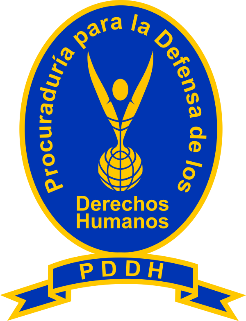 UNIDAD DE ACCESO A LA INFORMACIÓN PÚBLICAPROCURADURÍA PARA LA DEFENSA DE LOS DERECHOS HUMANOSSan Salvador, 12 de mayo de 2022 El artículo 10 numeral 16 de la Ley de Acceso a la información Pública (en adelante LAIP) establece que los entes obligados deberán publicar, divulgar y actualizar el diseño, ejecución, montos asignados y criterios de acceso a los programas de subsidios e incentivos fiscales, así como el número de beneficiarios del programa. A efecto de localizar la información enunciada en el párrafo precedente, esta Unidad de Acceso a la Información Pública giró requerimiento al Jefe de la Unidad Financiera Institucional.En su escrito respuesta informó que, en el mes de Abril 2022 esta Institución no cuenta con programas de subsidios e incentivos fiscales. Consecuentemente, no existe información para publicar en dicho período. Licda. Marta Roxana Muñoz de Aragón.Oficial de Información.